СМЕТНЫЕ НОРМЫНА РЕМОНТНО-СТРОИТЕЛЬНЫЕ РАБОТЫГЭСНр 81-02-58-2022Сборник 58. крыши, кpовлиІ. ОБЩИЕ ПОЛОЖЕНИЯ1.58.1. ГЭCHp сборника 58 содержат совокупность количественных показателей строительных ресурсов (материалов, изделий и конструкций, затрат труда рабочих в строительстве, времени эксплуатации машин и механизмов), установленных на принятый измеритель.В ГЭCHp сборника 58 расход ресурсов рассчитан на выполнение всего комплекса работ, необходимых при разборке, ремонте, смене и устройству основных видов конструкций крыш и кровель, включая: устройство ограждений, предусмотренных правилами производства работ и техники безопасности; уборку материалов, отходов и мусора, полученных при разборке; очистку, сортировку и штабелировку материалов и отходов, полученных от разборки и годных для дальнейшего использования, и т.п.1.58.2. В ГЭСНр сборника 58 расход ресурсов рассчитан исходя из условий разборки конструкций на отдельные элементы.1.58.3. В ГЭCHp сборника 58 расход ресурсов на выполнение работ рассчитан исходя из условий их производства: а) на высоте не более 15 м (на каждый последующий метр высоты норма затрат труда увеличивается на 0,5 %);6) при усредненном уклоне крыш для каждого вида покрытий;в) с использованием оцинкованной листовой стали толщиной 0,7 мм при весе 1 м2 - 5,49 кг (или одного листа размерами 1420x710 мм; для случаев использования черной кровельной стали нормы расхода ресурсов принимаются те же с добавлением нормы расхода олифы на проолифку покрытия в количестве 2,8 кг на 100 м2).1.58.4. Нормой 58-01-030-01 не учтены затраты на анализ и обработку данных диагностики, а также на подготовку технического отчета, в случае необходимости эти затраты учитываются дополнительно.II. ИСЧИСЛЕНИЕ ОБЪЕМОВ РАБОТ2.58.1. Объем работ по покрытию кровель определяется по площади ремонтируемого покрытия без вычета площади, занимаемой слуховыми окнами, трубами, брандмауэрами и парапетами, и без учета их обделки.2.58.2. При определении объемов работ по смене покрытий из кровельной стали стоячие фальцы не учитываются.2.58.3. Длина ската кровли принимается от конька до крайней грани карниза; в кровлях без настенных желобов с добавлением 0,07 м на спуск кровли над карнизом; в кровлях с карнизными свесами и настенными желобами с уменьшением на 0,7 м.2.58.4. Норма 58-01-036-03 учитывает 100 м карниза.III. ГОСУДАРСТВЕННЫЕ ЭЛЕМЕНТНЫЕ СМЕТНЫЕ НОРМЫ НА РЕМОНТНО-СТРОИТЕЛЬНЫЕ РАБОТЫРаздел 1. КРЫШИ, КРОВЛИТаблица ГЭСНр 58-01-001	Разборка деревянных элементов конструкций крышСостав работ:01. Разборка элементов конструкций с очисткой и укладкой материалов на стройплощадке.Измеритель:	100 м2Разборка деревянных элементов конструкций крыш: 58-01-001-01	обрешетки из брусков с прозорами58-01-001-02	стропил со стойками и подкосами из досок58-01-001-03	стропил со стойками и подкосами из брусьев и бревен 58-01-001-04	мауэрлатовТаблица ГЭСНр 58-01-002	Разборка слуховых оконСостав работ:01. Разборка с очисткой и укладкой материалов на стройплощадке.Измеритель:	100 штРазборка слуховых окон:58-01-002-01 	прямоугольных  двухскатных58-01-002-02	прямоугольных односкатных58-01-002-03	 полукруглых и треугольныхТаблица ГЭСНр 58-01-003	Разборка мелких покрытий и обделок из листовой сталиСостав работ:01. Разборка креплений.02. Разборка на элементы.03. Укладка на стройплощадке.Измеритель:	100 мРазборка мелких покрытий и обделок из листовой стали:58-01-003-01	поясков, сандриков, желобов, отливов, свесов и т.п. 58-01-003-02	водосточных труб с земли и подмостей58-01-003-03	водосточных труб с люлекТаблица ГЭСНр 58-01-004	Разборка парапетных решетокСостав работ:01. Разборка креплений.02. Разборка на элементы.03. Укладка на стройплощадке.Измеритель:	100 м58-01-004-01	 Разборка парапетных решетокТаблица ГЭСНр 58-01-005	Ремонт деревянных элементов конструкций крышСостав работ:Для норм с 58-01-005-01 по 58-01-005-07:01. Установка и снятие временных разгрузочных креплений.02. Удаление негодного элемента.03. Заготовка и установка нового элемента. Для нормы 58-01-005-08:01. Установка болтов со сверлением отверстий. Для нормы 58-01-005-09:01. Забивка скоб.Измеритель:	100 м (нормы с 58-01-005-01 по 58-01-005-05); шт (нормы 58-01-005-06, 58-01-005-07); 100 шт (нормы 58-01-005-08, 58-01-005-09)Ремонт деревянных элементов конструкций крыш:58-01-005-01		укрепление стропильных ног расшивкой досками с двух сторон58-01-005-02		смена стропильных ног из бревен58-01-005-03		смена стропильных ног из брусьев смена	58-01-005-04		стропильных ног из досок58-01-005-05		смена отдельных частей мауэрлатов с осмолкой и обертывание рулонными материалами58-01-005-06		выправка деревянных стропильных ног с постановкой раскосов58-01-005-07		смена концов деревянных стропильных с установкой стоек под стропильные ноги		Постановка креплений стропил:58-01-005-08		болтами58-01-005-09		скобамиТаблица ГЭСНр 58-01-006	Ремонт отдельных мест покрытия из хризотилцементных листовСостав работ:01. Снятие покрытия.02. Укладка листов с прибивкой гвоздями и прокладкой шайб.Измеритель:	100 м2Ремонт отдельных мест покрытия из хризотилцементных листов: 58-01-006-01	обыкновенного профиля58-01-006-02	усиленного профиляТаблица ГЭСНр 58-01-007	Ремонт отдельными местами рулонного покрытия и смена существующих рулонных кровель на кровли из наплавляемых материаловСостав работ:Для норм с 58-01-007-01 по 58-01-007-05:01. Расчистка покрытия.02. Разогревание готовой мастики.03. Покрытие новыми материалами. Для норм 58-01-007-06, 58-01-007-07:01. Снятие старого покрытия.02. Расчистка основания.03. Покрытие новыми материалами.Измеритель:	100 м2Ремонт отдельными местами рулонного покрытия с промазкой: 58-01-007-01	битумными составами с заменой 1 слоя58-01-007-02	битумными составами с заменой 2 слоев58-01-007-03	рубероидной мастикой58-01-007-04	смолой58-01-007-05	битумным лакомСмена существующих рулонных кровель на покрытия из наплавляемых рулонных материалов:58-01-007-06	в два своя58-01-007-07	в один слойТаблица ГЭCHp 58-01-008	Смена отдельных листов металлической кровли или постановка заплатСостав работ:Для норм с 58-01-008-01 по 58-01-008-02, с 58-01-008-08 по 58-01-008-09:01. Смена негодных листов не более 5 шт. в одном месте с заготовкой и угладкой новых листов с закреплением.02. Заготовка и прибивка кляммер.Для норм с 58-01-008-03 по 58-01-008-06:01. Вырубка негодной части кровли.02. Заготовка новых листов (картин, заплат).03. Постановка новых листов с закреплением. Для нормы 58-01-008-07:01. Снятие негодных листов.02. Заготовка новых листов (картин, заплат).03. Постановка новых листов с закреплением.Измеритель:	100 штСмена негодных листов кровли до 5 шт. в одном месте из листовой кровельной стали:58-01-008-01		черной58-01-008-02		оцинкованнойРемонт отдельных мест покрытия из листовой кровельной стали:58-01-008-03		черной, постановка заплат размером 0,25 м2 58-01-008-04		черной, постановка заплат размером 0,5 м258-01-008-05		оцинкованной, постановка заплат размером 0,25 м258-01-008-06		оцинкованной, постановка заплат размером 0,5 м258-01-008-07		оцинкованной, постановка заплат размером 0,75 м2Смена негодных листов кровли до 5 шт. в одном месте из листовой кровельной стали:58-01-008-08		с одинарным фальцем58-01-008-09		с двойным фальцемТаблица ГЭСНр 58-01-009	Ремонт фальцев и свищей в покрытии из кровельной сталиСостав работ:Для нормы 58-01-009-01:01. Очистка поврежденных мест от краски, замазки и ржавчины.02. Выправка загибов и заусенец на ремонтируемых местах.03 Промазка фальцев и свищей. Для нормы 58-01-009-02:01. Очистка основания от пыли, грязи вручную.02. Пригибание фальцев с помощью ручного инструмента.03. Огрунтовка поверхности мастикой.04. Проклеивание фальцев стеклотканью.Измеритель:	100 м258-01-009-01	Промазка фальцев и свищей в покрытии из кровельной стали58-01-009-01	Проклеивание фальцев стеклотканью на клеящей полимерной мастикеТаблица ГЭСНр 58-01-010	Смена частей водосточных трубСостав работ:01. Снятие негодных частей.02. Навеска новых готовых частей труб с укреплением.Измеритель:	100 м (нормы 58-01-010-01, 58-01-010-02); 100 шт (нормы с 58-01-010-03 по 58-01-010-07)Смена:58-01-010-01	прямых звеньев водосточных труб с земли, лестниц или подмостей 58-01-010-02	прямых звеньев водосточных труб с люлек58-01-010-03	колен водосточных труб с земли, лестниц и подмостей 58-01-010-04	колен водосточных труб с люлек58-01-010-05	отливов (отметов) водосточных труб58-01-010-06	воронок водосточных труб с земли, лестниц или подмостей 58-01-010-07	воронок водосточных труб с люлекТаблица ГЭСНр 58-01-011	Ремонт металлических парапетных решетокСостав работ:Выправление погнутых элементов без снятия.Укрепление отдельных элементов решеток.Крепление решетки в местах заделки.Измеритель:	10 м58-01-011-01	Ремонт металлических парапетных решетокТаблица ГЭCHp 58-01-012	Устройство обрешеткиСостав работ:01. Раскрой брусков и досок.02. Крепление элементов обрешетки гвоздями.Измеритель:	100 м258-01-012-01	Устройство обрешетки сплошной из досокУстройство обрешетки с прозорами из досок и брусков под кровлю:58-01-012-02		из листовой стали58-01-012-03		из хризотилцементных листов58-01-012-04		из черепицыТаблица ГЭСНр 58-01-013	Устройство покрытия из рулонных материалов насухоСостав работ:Для нормы 58-01-013-01:01. Раскрой материала.02. Укладка материалов.Для нормы 58-01-013-02:01. Раскрой материала.02. Укладка материалов.03. Пришивка гвоздями и шпаклевка стыков мастикой.Измеритель:	100 м2Устройство покрытия из рулонных материалов:58-01-013-01	насухо без промазки кромок58-01-013-02	насухо с промазкой кромок мастикойТаблица ГЭСНр 58-01-014	Смена покрытия из листовой сталиСостав работ:Для норм 58-01-014-01, 58-01-014-03, 58-01-014-05:01. Разборка старой кровли.02. Заготовка картин для рядового покрытия скатов, свесов, настенных желобов и разжелобков.03. Покрытие кровли готовыми картинами с установкой и прибивкой кляммер, присоединением рядового покрытия к желобам и разжелобкам.04. Изоляция готовой герметизирующей замазкой всех фальцев открытия карнизного свеса, настенного желоба, разжелобков, а также фальцев рядового покрытия, расположенных в полосе равной 1 м и лежащей выше фальца, соединяющего рядовое покрытие с желобом.05. Укладка подкладочного слоя из рубероида на мастике по всей ширине сплошной опалубке свеса, а также подкладочного слоя из старой кровельной стали вдоль желоба и нижней части разжелобков.06. Защита специальными щитами перекрытий зданий от атмосферных осадков в перерывах между рабочими сменами. Для норм 58-01-014-02, 58-01-014-04, 58-01-014-06:Разборка старой кровли.01. Заготовка картин для рядового покрытия скатов, свесов, настенных желобов и разжелобков.02. Покрытие кровли готовыми картинами с установкой и прибивкой кляммер, присоединением рядового покрытия к желобам и разжелобкам.03. Изоляция готовой герметизирующей замазкой всех фальцев открытия карнизного свеса, настенного желоба, разжелобков, а также фальцев рядового покрытия, расположенных в полосе равной 1 м и лежащей выше фальца, соединяющего рядовое покрытие с желобом.04. Укладка подкладочного слоя из старой кровельной стали вдоль желоба и нижней части разжелобков.05. Защита специальными щитами перекрытий зданий от атмосферных осадков в перерывах между рабочими стенами.Измеритель:  100 м2Смена покрытия кровли средней сложности из листовой стали:58-01-014-01		с настенными желобами и свесами58-01-014-02		без настенных желобов и свесов58-01 -014-03		с настенными желобами и свесами при площади покрытия до 50 м258-01-014-04 		без настенных желобов и свесов при площади покрытия до 50 м2Смена покрытия кровли простой сложности из листовой стали:58-01-014-05	 	с настенными желобами и свесами58-01-014-06 		без настенных желобов и свесовТаблица ГЭСНр 58-01-015	Перенавеска водосточных трубСостав работ:01. Снятие труб с коленами и воронками.02. Выправка помятых мест частей труб и креплений.03. Навеска труб с креплением ухватами или хомутами.04. Замена негодных ухватов и пробок.Измеритель:	100 мПеренавеска водосточных труб:58-01-015-01		с земли, лестниц или подмостей58-01-015-02		с люлекТаблица ГЭСНр 58-01-016	Ремонт выравнивающих стяжек отдельными местамиСостав работ:Для норм с 58-01-016-01 по 58-01-016-03:01. Вырубка с расчисткой и подготовкой поврежденных мест.02. Заделка выбоин цементным раствором с железнением.Для норм с 58-01-016-04 по 58-01-016-06:01. Вырубка с расчисткой и подготовкой поврежденных мест.02. Огрунтовка подготовленных мест, заделка выбоин асфальтовой смесью с уплотнением и трамбованием поверхностиИзмеритель:	100 местРемонт цементной стяжки площадью заделки:58-01-016-01	до 0,25 м258-01-016-02	до 0,5 м258-01-016-03	до 1,0 м2Ремонт асфальтовой стяжки площадью заделки:58-01-016-04		до 0,25 м258-01-016-05		до 0,5 м258-01-016-06		до 1,0 м2Таблица ГЭСНр 58-01-017	Разборка теплоизоляции на кровлеСостав работ:01 . Разборка теплоизоляции.Измеритель:	100 м2Разборка теплоизоляции на кровле из:58-01-017-01	двух слоёв стеклоткани58-01-017-01	ваты минеральной толщиной 100 мм58-01-017-01	плит пенополистирольных толщиной 100 ммТаблица ГЭСНр 58-01-018	Смена обрешеткиСостав работ:01. Снятие досок или брусков обрешетки.02. Перепиливание новых досок.03.Укладка новых досок или брусков на место с пришивкой гвоздями.Измеритель:	100 м2Смена обрешетки с прозорами:58-01-018-01	из досок толщиной до 30 мм58-01-018-02	из досок толщиной до 50 мм58-01-018-03	из брусков толщиной 50 мм и вышеСмена обрешетки сплошные настилом из досок толщиной:58-01-018-04	до 30 мм58-01-018-05	до 50 ммТаблица ГЭСНр 58-01-019	Смена мелких покрытий из листовой сталиСостав работ:01. Разборка старого покрытия.02. Заготовка картин и кляммер.03. Укладка картин на место с выправкой костылей для карнизных свесов и крючьев для желобов.04. Восстановление примыкания обделок к существующей кровле.Измеритель:	100 мСмена мелких покрытий из листовой стали в кровлях из рулонных и штучных материалов:58-01-019-01		разжелобков58-01-019-02		настенных желобов58-01-019-03		карнизных свесовСмена мелких покрытий из листовой стали в кровлях металлических:58-01-019-04		разжелобков58-01-019-05		настенных желобов58-01-019-06		карнизных свесов с настенными желобамиТаблица ГЭСНр 58-01-020	Смена обделок из листовой сталиСостав работ:01. Снятие старых элементов.02. Заготовка новых деталей.03. Укрепление элементов на месте.Измеритель:	100 мСмена обделок из листовой стали (поясков, сандриков, отливов, карнизов) шириной: 58-01-020-01	до 0,4 м58-01-020-02	до 0,7 мСмена обделок из листовой стачи (брандмауэров и парапетов без обделки боковых стенок) шириной:58-01-020-03 	до 1 м58-01-020-04	до 1,75 мСмена обделок из листовой стали, примыканий:58-01-020-05	к каменным стенам58-01-020-06	к деревянным стенам58-01-020-07	к дымовым трубам58-01-020-08	к вытяжным трубамТаблица ГЭCHp 58-01-021	Смена колпаков на дымовых и вентиляционных трубахСостав работ:01. Снятие старого колпака.02. Изготовление нового колпака.03. Установка на место с креплением.Измеритель:	10 шт58-01-021-02	Смена колпаков на дымовых и вентиляционных трубах в один канал 58-01-021-02	На каждый следующий канал добавлять к норме 58-01-021-01Таблица ГЭСНр 58-01-022	Смена ухватов для водосточных трубСостав работ:01. Снятие старых ухватов.02. Установка новых ухватов в прежние гнезда с заготовкой и заменой пробок.Измеритель:	100 штСмена ухватов для водосточных труб:58-01-022-01	в каменных стенах58-01-022-02	в деревянных стенахТаблица ГЭСНр 58-01-023	Устройство обделок в местах примыкания кровли к радио иСостав работ:01. Очистка поверхности кровли.02. Устройство бетонной подушки.03. Оклейка поверхности подушки мешковиной, пропитанной суриком.04. Установка стальных гильз с зачеканкой зазоров смоляной паклей.05. Покрытие поверхности рубероидом в 3 слоя на мастике.06. Установка фартуков с креплением хомутами.Измеритель:	шт58-01-023-01	Установка стальной гильзы и фартука при обделке мест примыкания мягкой кровлиТаблица ГЭСНр 58-01-024	Смена кровли из черепицыСостав работ:01. Разборка кровли из черепицы.02. Подбор черепицы и укладка ее по обрешетке с пригонкой.03. Крепление черепицы.04. Промазка швов со стороны чердака готовым цементным раствором с добавлением в него волокнистых веществ.05. Укладка фасонных деталей на коньки и ребра.06. Обделка мест примыкания к слуховым окнам, трубам, брандмауэрам и другим выступающим частям с конопаткой швов.58-01-024-01	до 50%	58-01-024-02	до 75%	58-01-024-03	Пр и смене покрытия с клоном более 35 г ад сов более 1:1 43 добавлять к но мам 58-01-024-01 и 58-01-024-02Таблица ГЭСНр 58-01-025	Прорезка борозд в старой кровле нарезчиками с алмазными дискамиСостав работ:01. Прорезка борозд в старой рулонной кровле нарезчиками с алмазными дисками.Измеритель:	100 мПрорезка борозд в старой кровле нарезчиками с алмазными дисками, толщина кровли: 58-01-025-01	до 10 см58-01-025-02	до 20 см58-01-025-03	более 20 смТаблица ГЭСНр 58-01-026	Ремонт мягкой кровли из рубероида с применением инфракрасногонагревателя и устройством нового покрытияСостав работ:Для нормы 58-01 -026-01:01. Подготовительные работы и грунтовка кровли.02. Тепловая обработка кровли инфракрасным нагревателем.03. Подготовительные работы ко второй тепловой обработке.04. Вторичная обработка кровли инфракрасным нагревателем.05. Уплотнение кровли в монолит.06. Укладка нового рулонного ковра в один слой.07. Уплотнение кровли.Для нормы 58-01-026-02:01. Подготовительные работы и грунтовка кровли.02. Тепловая обработка кровли инфракрасным нагревателем.03. Подготовительные работы ко второй тепловой обработке.04. Вторичная обработка кровли инфракрасным нагревателем.05. Уплотнение кровли в монолит.06. Укладка нового рулонного ковра в один слой.07. Тепловая обработка кровли инфракрасным нагревателем.08. Укладка второго слоя нового рулонного ковра.09. Уплотнение кровли.Измеритель:	м2Ремонт мягкой кровли из рубероида с применением инфракрасного нагревателя и устройством нового покрытия:58-01-026-01		в один слой58-01-026-02		в два слояТаблица ГЭСНр 58-01-027		Подготовка и проварка основания рулонной кровли с применением инфракрасного нагревателя для последующего устройства рулоннойСостав работ:01. Уборка и просушка кровли.02. Вскрытие пузырей старой кровли.03. Огрунтовка (смазка) кровли.04. Подготовка битума (приготовление битумной крошки) для всего процесса.05. Укладка битума на место проварки.06. Установка инфракрасного нагревателя на место проварки, проварка и перестановка его.07. Разравнивание битумной мастики после работы инфракрасного нагревателя.08. Грунтовка кровли и уплотнение ручным катком.09. Вскрытие пузырей и засыпка битумной крошкой.10. Установка на место проварки инфракрасного нагревателя и проварка, перестановка на другое место.11. Разравнивание битумной мастики и укладка заплат.12. Грунтовка и уплотнение катком.13. Подноска и снятие инструментов, нагревателя, материалов и отключение системы питания нагревателей.Измеритель:	м258-01-027-01 Подготовка и проварка основания рулонной кровли с применением инфракрасного нагревателя для последующего устройства рулонной кровлиТаблица ГЭСНр 58-01-028	Ремонт рулонных кровель с применением приклеиваемых рулонных материалов на основе этилен-пропиленовых каучуковСостав работ:01. Очистка поверхности кровли.02. Подъем материалов и инструмента для ремонта кровли на высоту 20 метров.03. Устранение вздутий и неровностей на поверхности старого рулонного ковра.04. Сплошная грунтовка основания.05. Распаковка рулонного материала и очистка поверхности от талька.06. Обезжиривание поверхности кровельного рулонного материала.07. Шлифовка поверхности кровельного рулонного материала.08. Нанесение мастики на кровельный рулонный материал.09. Приклеивание рулонного кровельного материала к основанию.10. Нанесение клея на поверхность кромки и заглаживание шва вручную.11. Герметизация открытых краев швов внахлест и краев кровельного полотна.Измеритель:	100 м258-01-028-01		Ремонт рулонных кровель с применением приклеиваемых рулонных материалов на основе этилен-пропиленовых каучуковТаблица ГЭСНр 58-01-029	Ремонт кровли с переработкой многослойного рубероидного ковраСостав работ:Для нормы 58-01-029-01:01. Подъем и спуск материалов и оборудования для ремонта кровли на высоту 25 метров.02. Механизированное снятие старого рубероидного покрытия.03. Механизированное размельчение старого рубероидного покрытия.04. Загрузка рубероидной массы в установку для приготовления горячей рубероидной массы.05. Приготовление горячей рубероидной массы.06. Нанесение слоя покрытия горячей рубероидной массы толщиной 14 мм.07. Уплотнение слоя покрытия и выравнивание поверхности.08. Очистка оборудования.Для нормы 58-01-029-02:01. Механизированное размельчение старого рубероидного покрытия.02. Загрузка рубероидной массы в установку для приготовления горячей рубероидной массы.03. Приготовление горячей рубероидной массы.04. Нанесение слоя покрытия горячей рубероидной массы толщиной 14 мм.05. Уплотнение слоя покрытия и выравнивание поверхности.Измеритель:	100 м258-01-029-01 	Ремонт кровли с механизированной переработкой многослойного рубероидного ковра 58-01-029-02	На каждый следующий слой добавлять к норме 58-01-029-01Таблица ГЭСНр 58-01-030	Обследование гидроизоляции мягких кровельСостав работ:01. Прокладка контурного кабеля по периметру обследуемой поверхности с подключением оборудования.02. Увлажнение обследуемой поверхности кровли.03. Подключение контактов генератора импульсов к заземленному основанию и к токопроводящему контурному кабелю.04. Обследование гидроизоляции кровли детектором.05. Маркировка мест повреждений.06. Свертывание контурного кабеля по периметру обследуемой поверхности с отключением оборудования.Измеритель:	100 м258-01-030-01 		Обследование гидроизоляции мягких кровель методом электро-векторного картированияТаблица ГЭСНр 58-01-031	Устройство примыканий и покрытий кровли рулонными материалами по сотовому основаниюСостав работ:Для нормы 58-01-031-01:01. Наклейка ткани стеклянной на мастике в местах примыканий.02. Промазка мастикой ткани стеклянной сверху.Для нормы 58-01-031-02:01. Наклейка ткани гидростеклоизола на мастике в местах примыканий.02. Прогрев поверхности газовой горелкой.Измеритель:	100 м258-01-031-01	Устройство примыканий стеклотканью в один слой на кровле58-01-031-02 	Устройство покрытия кровли и примыканий гидростеклоизолом в один слой по готовому основанию (по рубероиду) вручнуюТаблица ГЭСНр 58-01-032	Ремонт деревянных фермСостав работ:01. Установка и снятие временных разгрузочных креплений.02. Удаление негодного элемента.03. Заготовка и установка нового элемента.Измеритель:	10 м (нормы с 58-01-032-01 по 58-01-032-04); 10 пар (нормы 58-01-032-05, 58-01-032-06)Смена верхнего пояса в сегментных фермах:58-01-032-01	з досок58-01-032-02	из брусковСмена отдельных элементов фермы:58-01-032-03	из досок58-01-032-04	из брусковУсиление элементов фермы парными накладками:58-01-032-05	на болтах58-01-032-06	на гвоздяхТаблица ГЭСНр 58-01-033	Устройство мелких покрытий и отделок из листовой сталиСостав работ:01. Разметка и резка листов.02. Заготовка картин, элементов покрытия и кляммер.03. Пришивка картин по месту.04. Приготовление замазки и промазка швов.Измеритель:	100 м (нормы с 58-01-033-01 по 58-01-033-10); 10 шт (нормы 58-01-033-11, 58-01-033-12)58-01-033-01	Устройство разжелобков из листовой стали58-01-033-02	Устройство настенных желобов из листовой стали 58-01-033-03	Устройство карнизных свесов из листовой стали58-01-033-04	Устройство поясков, сандриков, подоконных отливов из листовой стали 58-01-033-05	Устройство брандмауэров, парапетов из листовой стали58-01-033-06	Устройство примыканий к стенам каменным из листовой стали 58-01-033-07	Устройство примыканий к стенам деревянным из листовой стали58-01-033-08	Устройство примыканий из листовой стали к дымовым и вентиляционным трубам 58-01-033-09	Устройство обделок температурных швов из листовой стали58-01-033-10	Устройство зонтов над крыльцами и подъездами из листовой стали 58-01-033-11	Устройство фартуков к слуховым окнам из листовой стали58-01-033-12	Устройство обделок крепления радио- и телеантенн из листовой сталиТаблица ГЭСНр 58-01-034	Навеска водосточных труб с изготовлением трубСостав работ:01. Установка ухватов.02. Сборка и навеска водосточных труб.03. Крепление труб.Измеритель:	100 мНавеска водосточных труб:58-01-034-02		с вышек съемных монтажных58-01-034-03		с люлекТаблица ГЭСНр 58-01-035	Разборка покрытий кровельСостав работ:01. Разборка покрытий с очисткой и укладкой материалов на стройплощадке. Измеритель:	100 м2Разборка покрытий кровли из досок:58-01-035-01	вразбежку58-01-035-02	сплошного настила в 2 рядаТаблица ГЭСНр 58-01-036	Устройство коньковых продухов (флюгарок) из оцинкованной сталиСостав работ:Для норм 58-01-036-01, 58-01-036-02:01. Устройство коньковых флюгарок из оцинкованной стали с разметкой и выделкой отверстий в проеме с обрешеткой.02. Установка и наладка верхнего зонта на корпуса.03. Крепление гвоздями к кровле. Для нормы 58-01-036-03:01. Разборка и устройство настила из досок.02. Разборка и устройство покрытий настенных желобов, карнизных свесов.03. Промазка фальцев мастикой. Для нормы 58-01-036-04:ГЭCHp 81-02-58-2022 Крыши, кровли01. Снятие флюгарки с освобождением креплений.Измеритель:	шт (нормы с 58-01-036-01 по 58-01-036-02, 58-01-036-04); 100 м (норма 58-01-036-03)58-01-036-01	Устройство коньковых флюгарок из оцинкованной стали, толщина 1 мм58-01-036-02	Устройство коньковых продухов (флюгарок) из оцинкованной кровельной стали весом листа 4 кг 58-01-036-03	 Смена прикарнизных щелевых продухов в металлических кровлях58-01-036-04	Снятие флюгаркиТаблица ГЭСНр 58-01-037	Конопатка примыканий стеклотканью и гидроизолом, конопатка швовпаклейСостав работ:01. Частичная разбивка швов.02. Приготовление раствора.03. Конопатка и заделка раствором.Измеритель:	100 м58-01-037-01	Конопатка швов плит перекрытий просмоленной паклей с частичной разбивкой швов, заделкой раствором толщиной 20 ммКод ресурсаНаименование элемента затратЕд. изм.58-01-001-0158-01-001-0258-01-001-0358-01-001-0411-100-221-100-241-100-22ЗАТРАТЫ ТРУДА РАБОЧИХСредний разряд работы 2,2 Средний разряд работы 2,4 Средний разряд работы 2,2чел.-ччел.-ччел.-ч15,1622,6827,086,732Затраты труда машинистовчел.-ч0,460,290,420,27391.05.01-017МАШИНЫ И МЕХАНИЗМЫКраны башенные, грузоподъемность 8 тмаш.-ч0,460,290,420,274МАТЕРИАЛЫСтроительный мусорт1,40,91,250,81Код ресурсаНаименование элемента затратЕд. изм.58-01-002-0158-01-002-0258-01-002-0311-100-22ЗАТРАТЫ ТРУДА РАБОЧИХСредний разряд работы 2,2чел.-ч341,3309,3138,4391.06.03-060МАШИНЫ И МЕХАНИЗМЫЛебедки электрические тяговым усилием до 5,79 кН (0,59 т)маш.-ч6,16,14,284МАТЕРИАЛЫСтроительный мусорт5,65,64,6Код ресурсаНаименование элемента затратЕд. изм.58-01-003-0158-01-003-0258-01-003-0311-100-201-100-23ЗАТРАТЫ ТРУДА РАБОЧИХСредний разряд работы 2,0 Средний разряд работы 2,3чел.-ччел.-ч9,111,0429,34391.06.03-060МАШИНЫ И МЕХАНИЗМЫЛебедки электрические тяговым усилием до 5,79 кН (0,59 т)маш.-ч0,124MATE РИАЛ ЫСтроительный мусорт0,120,3250,325Код ресурсаНаименование элемента затратЕд. изм.58-01-004-0111-100-21ЗАТРАТЫ ТРУДА РАБОЧИХСредний разряд работы 2,1чел.-ч14,8391.06.03-060МАШИНЫ И МЕХАНИЗМЫЛебедки электрические тяговым усилием до 5,79 кН (0,59 т)маш.-ч0,954МАТЕРИАЛЫСтроительный мусорт0,8Код ресурсаНаименование элемента затратЕд. изм.58-01-005-0158-01-005-0258-01-005-0358-01-005-0458-01-005-0511-100-30ЗАТРАТЫ ТРУДА РАБОЧИХСредний разряд работы 3,0чел.-ч39,87160,21150,09133,25160,212Затраты труда машинистовчел.-ч0,350,630,320,190,63391.06.03-06091.14.02-001МАШИНЫ И МЕХАНИЗМЫЛебедки электрические тяговым усилием до 5,79 кН (0,59 т)Автомобили бортовые, грузоподъемность до 5тмаш.-чмаш.-ч0,640,351,810,631,180,320,520,191,810,634МАТЕРИАЛЫ01.2.03.03Мастикат0,0801.7.15.06-0111Гвозди строительныет0,0220,0070,0050,0130,00408.1.02.11-0001Поковки из квадратных заготовок, масса 1,5-т0,0250,0254,5 кг08.3.03.04-0014Проволока светлая, диаметр 3,0 ммт0,0120,0120,01211.1.02.04Лесоматериалы круглыемЗПП11.1.03.01Бруски обрезныемЗП11.1.03.06Доски обрезныемЗПП12.1.02.06-0012Рубероид кровельный РКК-350м237Строительный мусорт2,660,970,5641,27Код ресурсаНаименование элемента затратЕд. изм.58-01-005-0658-01-005-0758-01-005-0858-01-005-091ЗАТРАТЫ ТРУДА РАБОЧИХ1-100-28Средний разряд работы 2,8чел.-ч1,421-100-30Средний разряд работы 3,0чел.-ч3,441-100-40Средний разряд работы 4,0чел.-ч25,431-100-39Средний разряд работы 3,9чел.-ч4,962Затраты труда машинистовчел.-ч0,270,340,060,063МАШИНЫ И МЕХАНИЗМЫЛебедки электрические тяговым усилием до 5,79 кН (0,59т)91.06.03-060МАШИНЫ И МЕХАНИЗМЫЛебедки электрические тяговым усилием до 5,79 кН (0,59т)маш.-ч0,510,6391.14.02-001Автомобили бортовые, грузоподъемность до 5 тмаш.-ч0,270,340,060,064МАТЕРИАЛЫ01.7.03.04-0001ЭлектроэнергиикВт-чкВт-ч2,601.7.15.03Болты с гайками и шайбамитт0,06401.7.15.06-0111Гвозди строительныетт0,00108.1.02.11-000111.1.02.04Поковки из квадратных заготовок, масса 1,5-4,5 кгЛесоматериалы круглыетмЗтмЗ0,001П0,002П0,056Код ресурсаНаименование элемента затратЕд. изм.58-0 1-006-0158-01-006-0211-100-30ЗАТРАТЫ ТРУДА РАБОЧИХСредний разряд работы 3,0чел.-ч81,294,82Затраты труда машинистовчел.-ч3,935,53391.05.05-01591.14.02—001МАШИНЫ И МЕХАНИЗМЫКраны на автомобильном ходу, грузоподъемность 16 т Автомобили бортовые, грузоподъемность до 5 тмаш.-чмаш.-ч1,520,892,320,894МАТЕРИАЛЫ01.1.01.04Листы хризотилцементные волнистыем213513001.7.15.06-0111Гвозди строительныет0,0010,00108.1.02. 11-0001Поковки из квадратных заготовок, масса 1,5-4,5 кгт0,0050,00508.3.05.05Сталь листовая оцинкованнаят0,00120,001212.1.02.06—0012Рубероид кровельный РКК-350м255Строительный мусорт1,472,35Код ресурсаНаименование элемента затратЕд. изм.58-01-007-0158-01-007-0258-01-007-0358-01-007-0458-01-007-0511-100-321-100-251-100-27ЗАТРАТЫ ТРУДА  РАБОЧИХСредний разряд работы 3,2 Средний разряд работы 2,5 Средний разряд работы 2,7чел.-ччел.-ччел.-ч22,3543,0412,5313,311,052Затраты труда машинистовчел.-ч0,250,450,330,370,24391.06.06-04891.08.04-02191.14.02-001МАШИНЫ И МЕХАНИЗМЫПодъемники одномачтовые, грузоподъемность до 500 кг, высота подъема 45 мКотлы битумные передвижные электрические с центробежной мешалкой, объем загрузочной емкости 400 лАвтомобили  бортовые, грузоподъемность до 5тмаш.-чмаш.-чмаш.-ч0,150,750,10,271,490,180,230,610,10,250,320,120,180,064МАТЕРИАЛЫ01.2.03.03Мастики битумосодержащиет0,330,570,2502.3.01.02-1118Песок природный для строительных работ IIмЗ0,20,20,212.1.02.10класс, среднийМатериалы рулонные кровельныем211523314.2.04.01 -0001Смола каменноугольная для дорожного строительстват0,1514.4.03.03-0002Лак битумный БТ-123т0,2Строительный мусорт0,340,65Код ресурсаНаименование элемента затратЕд. изм.58-01-007-0658-01-007-0711-100-35ЗАТРАТЫ ТРУДА РАБОЧИХСредний разряд работы 3,5чел.-ч54,8746,472Затраты труда машинистовчел.-ч0,450,25391.06.06-04891.14.02-001МАШИНЫ И МЕХАНИЗМЫПодъемники одномачтовые, грузоподъемность до 500 кг, высота подъема 45 Автомобили бортовые, грузоподъемность до 5 тмаш.-чмаш.-ч0,270,180,150,14МАТЕРИАЛЫ01.2.03.03Мастикат0,00210,002101.3.02.09-0022Пропан-бутан смесь техническаякг49,3527,4801.7.15.06-0111Гвозди строительныет0,00140,001404.3.01.09-0014Раствор готовый кладочный, цементный, М100мЗ1,51,508.1.02.11-0001Поковки из квадратных заготовок, масса 1,5-4,5 кгт0,0430,04308.3.05.05Сталь листовая оцинкованнаят0,10,112.1.02.10Материалы рулонные кровельные для нижних слоевм213412.1.02.10Материалы рулонные кровельные для верхнего слоям2114134Строительный мусорт0,780,78Код ресурсаНаименование элемента затратЕд. изм.58-01-008-0158-01-008-0258-01-008-0358-01-008-0458-01-008-0511-100-301-100-291-100-30ЗАТРАТЫ ТРУДА РАБОЧИХСредний разряд работы 3,0 Средний разряд работы 2,9 Средний разряд работы 3,0чел.-ччел.-ччел.-ч131,6128,658,471,353,82Затраты труда машинистовчел.-ч0,820,820,240,470,24391.06.06-04891.14.02-001МАШИНЫ И МЕХАНИЗМЫПодъемники одномачтовые, грузоподъемность до 500 кг, высота подъема 45 мАвтомобили бортовые, грузоподъемность до 5тмаш.-чмаш.-ч0,120,70,120,70,040,20,070,40,040,24МАТЕРИАЛЫ01.7.15.06-0111Гвозди строительныет0,0030,0030,0010,00180,00108.3.05.02Сталь листоваятППП08.3.05.05Сталь листовая оцинкованнаятПП14.5.05.01-0012Олифа комбинированная для разведения масляных густотертых красок и для внешних работ по деревянным поверхностям Строительный мусортт0,0030,370,160,0010,050,00150,090,04Код ресурсаНаименование элемента затратЕд. изм.58-01-008-0658-01-008-0758-01-008-0858-01-008-0911-100-30ЗАТРАТЫ ТРУДА РАБОЧИХСредний разряд работы 3,0чел.-ч65,779,5121,3131,32Затраты труда машинистовчел.-ч0,470,50,60,6391.06.06-04891.14.02-001МАШИНЫ И МЕХАНИЗМЫПодъемники одномачтовые, грузоподъемность до 500 кг, высота подъема 45 мАвтомобили бортовые, грузоподъемность до 5 тмаш.-чмаш.-ч0,070,40,20,30,20,40,20,4401.7.15.06-011108.3.05.05МАТЕРИАЛЫГвозди строительныеСталь листовая оцинкованная Строительный мусорттт0,0018П0,080,0027П0,030,003П0,040,003П0,04Код ресурсаНаименование элемента затратЕд. изм.58-01-009-0158-01-009-0211-100-201-100-29ЗАТРАТЫ ТРУДА РАБОЧИХСредний разряд работы 2,0 Средний разряд работы 2,9чел.-ччел.-ч2,8715,22Затраты труда машинистовчел.-ч0,093МАШИНЫ И МЕХАНИЗМЫ91.06.03-060Лебедки электрические тяговым усилием до 5,79 кН (0,59 т)маш.-ч0,1591.14.02-001Автомобили бортовые, грузоподъемность до 5 тмаш.-ч0,094МАТЕРИАЛЫ12.2.03.11-0011Ткань стеклянная А-1, для гидроизоляции проезжей части мостовм26,214.4.02.04-0142Краска масляная, готовая к применению, для наружных и внутренних работ,кг1марка MA-0115, мумия, сурик железный14.5.02.02-0101Мастика-замазка защитная на акриловой основе, универсальнаякг0,614.5.04.08-0007Мастика клеящая полимерная, на основе синтетических каучуков длят0,031кровельных работ, гидроизоляции, газозащиты и противорадоновой защиты14.5.05.01-0012Олифа комбинированная для разведения масляных густотертых красок и длят0,001внешних работ по деревянным поверхностямКод ресурсаНаименование элемента затратЕд. изм.Ед. изм.58-01-009-0158-01-009-0258-01-009-0358-01-009-0458-01-009-0511-100-30ЗАТРАТЫ ТРУДА РАБОЧИХСредний разряд работы 3,0 чел.-ч36,836,888,653,6116,545,12Затраты труда машинистовчел.-ч0,130,080,080,080,08391.14.02-001МАШИНЫ И МЕХАНИЗМЫАвтомобили бортовые, грузоподъемность до 5 тмаш.-ч0,130,080,080,080,084МАТЕРИАЛЫ01.7.15.03-0012Болты стальные с шестигранной головкой, вт0,010,010,03комплекте с шестигранной гайкой и плоскойкруглой шайбой, диаметр резьбы М10, длинаболта 16-160 мм08.1.02.07Трубым114,5114,508.1.02.22Изделия для водосточных трубшт10010010008.3.03.06-0002Проволока горячекатаная в мотках, диаметрт0,00050,00056,3-6,5 ммСтроительный мусорт0,080,080,008Код ресурсаНаименование элемента затратЕд. изм.58-01-58-01-Код ресурсаНаименование элемента затратЕд. изм.010-06010-0711-100-30ЗАТРАТЫ ТРУДА РАБОЧИХСредний разряд работы 3,0чел.-ч45,145,12Затраты труда машинистовчел.-ч0,080,08391.14.02-001МАШИНЫ И МЕХАНИЗМЫАвтомобили бортовые, грузоподъемность до 5 тмаш.-ч0,080,084МАТЕРИАЛЫ01 .7.15.03-0012Болты стальные с шестигранной головкой, в комплекте с шестиграннойт0,030,03гайкой и плоской круглой шайбой, диаметр резьбы М10, длина болта 16-160мм08.1.02.01Воронкишт100100Строительный мусорт0,080,08Код ресурсаНаименование элемента затратЕд. изм.58-01-011-01I1-100-31ЗАТРАТЫ ТРУДА РАБОЧИХСредний разряд работы 3,1чел.-ч4,73391.17.04-233МАШИНЫ И МЕХАНИЗМЫАппараты сварочные для ручной дуговой сварки, сварочный ток до 350 Амаш.-ч0,414МАТЕРИАЛЫ01.7.11.07-0036Электроды сварочные для сварки низколегированных и углеродистых сталей, Э46,кг1,2диаметр 4 мм01.7.15.06-0111Гвозди строительныет0,00101.7.19.04-0031Прокладки резиновые (пластина техническая прессованная)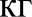 1,14Код ресурсаНаименование элемента затратЕд. изм.58-01-012-0158-01-012-0258-01-012-0358-01-012-0411-100-2,2ЗАТРАТЫ ТРУДА РАБОЧИХСредний разряд работы 2,2 чел.-ч29,2119,5917,2516,892Затраты труда машинистовчел.-ч0,750,510,290,16391.06.06-048МАШИНЫ И МЕХАНИЗМЫПодъемники одномачтовые, грузоподъемность до 500 кг, высота подъема 45 ммаш.-ч0,440,320,190,0891.14.02-001Автомобили бортовые, грузоподъемность до 5 тмаш.-ч0,310,190,10,084МАТЕРИАЛЫ01.7.15.06-0111Гвозди строительныет0,0090,0060,0060,004211.1.03.01-0063Бруски обрезные хвойных пород (ель, сосна), естественной влажности, длина 2-6,5 м, ширина 20-90 мм, толщина 20-90 мм, сорт IIIм30,540,911.1.03.05-0061Доска необрезная хвойных пород, естественной влажности, длина 2-6,5 м, ширина 100-250, толщина 25 мм, сорт IIIм32,6411.1.03.05-0065Доска необрезная хвойных пород, естественной влажности, длина 2-6,5 м, ширина 100-250, толщина 30- 50 мм, сорт IIIм31,470,48Код ресурсаНаименование элемента затратЕд. изм.58-0 1-013-0158-01-013-0211-100-231-100-25ЗАТРАТЫ ТРУДА РАБОЧИХСредний разряд работы 2,3 Средний разряд работы 2,5чел.-ччел.-ч4,718,562Затраты труда машинистовчел.-ч0,110,12391.06.06-04891.14.02-001МАШИНЫ И МЕХАНИЗМЫПодъемники одномачтовые, грузоподъемность до 500 кг, высота подъема 45Автомобили бортовые, грузоподъемность до 5 тмаш.-чмаш.-ч0,0470,060,04940,074МАТЕРИАЛЫ01.2.03.03Мастики битумосодержащиет0,02201.7.15.06-0022Гвозди стальные толевые, диаметр 2-3 мм, длина 20-40 ммкг3312.1.02.10Материалы рулонные кровельныем2115115Код ресурсаНаименование элемента затратЕд. изм.58-01-014-0558-01-014-0611-100-33ЗАТРАТЫ ТРУДА РАБОЧИХСредний разряд работы 3,3чел.-ч117,28109,772Затраты труда машинистовчел.-ч2,782,62391.06.06-04891.14.02-001МАШИНЫ И МЕХАНИЗМЫПодъемники одномачтовые, грузоподъемность до 500 кг, высота подъема 45 Автомобили бортовые, грузоподъемность до 5 тмаш.-чмаш.-ч2,180,62,050,574МАТЕРИАЛЫ01.2.03.03-0014Мастика битумная кровельная горячая МБКГ-55, МБКГ-65, МБКГ-75, МБКГ-т0,0328501.7.15.06-0111Гвозди строительныет0,00110,000908.1.02.11-0001Поковки из квадратных заготовок, масса 1,5-4,5 кгт0,0710,06508.3.05.05Сталь листовая оцинкованнаятПП12.1.02.06-0012Рубероид кровельный РКК-350м215,714.5.02.02-0101Мастика-замазка защитная на акриловой основе, универсальнаякг0,90,9Код ресурсаНаименование элемента затратЕд. изм.58-01-58-01-58-01-58-01-Код ресурсаНаименование элемента затратЕд. изм.014-01014-02014-03014-0411 -100-35ЗАТРАТЫ ТРУДА РАБОЧИХСредний разряд работы 3,5чел.-ч148,46138,96152,91143,122Затраты труда машинистовчел.-ч2,782,622,862,69391.06.06-04891.14.02-001МАШИНЫ И МЕХАНИЗМЫПодъемники одномачтовые, грузоподъемность до 500 кг, высота подъема 45 мАвтомобили бортовые, грузоподъемность до 5 тмаш.-чмаш.-ч2,180,62,050,572,240,622,110,584MATE РИАЛ Ы01.2.03.03-0014Мастика битумная кровельная горячая МБКГ-55, МБКГ-т0,0320,03265, МБКГ-75, МБКГ-8501.7.15.06-0111Гвозди строительныет0,00130,00120,00130,001208.1.02. 11-000108.3.05.05Поковки из квадратных заготовок, масса 1,5-4,5 кг Сталь листовая оцинкованнаят0,073П0,052П0,073П0,052П12.1.02.06-0012Рубероид кровельный РКК-350м215,715,714.5.02.02-0101Мастика-замазка защитная на акриловой основе,кг0,90,90,90,9универсальнаяКод ресурсаНаименование элемента затратЕд. изм.58-01-58-01-Код ресурсаНаименование элемента затратЕд. изм.015-01015-0211-100-31ЗАТРАТЫ ТРУДА РАБОЧИХСредний разряд работы 3,1чел.-ч60,4108,74МАТЕРИАЛЫ08.1.02.11-0001Поковки из квадратных заголовок, масса 1,5-4,5 кгтПП08.3.03.05-0001Проволока канатная оцинкованная, диаметр 2,6 ммт0,0010,001Код ресурсаНаименование элемента затратЕд. изм.58-01 -016-0158-01 -016-0258-01 -016-0358-01 -016-0411-100-301-100-28ЗАТРАТЫ ТРУДА РАБОЧИХСредний разряд работы 3,0 Средний разряд работы 2,8чел.-ччел.-ч39,565,511324,32Затраты труда машинистовчел.-ч0,280,591,190,16391.06.03-060МАШИНЫ И МЕХАНИЗМЫЛебедки электрические тяговым усилием до 5,79 кН (0,59т)маш.-ч0,440,881,180,3291.18.01-508 91.21.10-002Компрессоры передвижные с электродвигателем,производительность до 5,0 м3/минМолотки отбойные пневматические при работе от передвижных компрессоровмаш.-чмаш.-ч0,280,280,590,591,191,190,160,164МАТЕРИАЛЫ01.2.03.03-0014Мастика битумная кровельная горячая МБКГ-55, МБКГ-т0,00665, МБКГ-75, МБКГ-8503.2.01.01-0001Портландцемент общестроительного назначеният0,0040,0090,021бездобавочный M400 ДО (ЦЕМ I 32,5H)04.2.01.01Смеси асфальтобетонныет0,8304.3.01.09Раствор тяжелый цементныймЗ0,4312,14Строительный мусорт0,30,61,280,26Код ресурсаНаименование элемента затратЕд. изм.58-01-016-0558-01-016-0611-100-28ЗАТРАТЫ ТРУДА РАБОЧИХСредний разряд работы 2,8чел.-ч43,276,32Затраты труда машинистовчел.-ч0,380,843МАШИНЫ И МЕХАНИЗМЫ91.06.03-060Лебедки электрические тяговым усилием до 5,79 кН (0,59 т)маш.-ч0,671,3791.18.01-508Компрессоры передвижные с электродвигателем, производительность до 5,0маш.-ч0,380,84м3/мин91.21.10-002Молотки отбойные пневматические при работе от передвижныхмаш.-ч0,380,844МАТЕРИАЛЫ01.2.03.03-0014Мастика битумная кровельная горячая МБКГ-55, МБКГ-65, МБКГ-75, МБКГ-т0,0140,038504.2.01.01Смеси асфальтобетонныет1,934,1Строительный мусорт0,611,28Код ресурсаНаименование элемента затратЕд. изм.58-01-58-01-58-01-Код ресурсаНаименование элемента затратЕд. изм.017-01017-02017-031ЗАТРАТЫ ТРУДА РАБОЧИХ1-100-20Средний разряд работы 2,0чел.-ч9,211-100-17Средний разряд работы 1,7чел.-ч13,081-100-19Средний разряд работы 1,9чел.-ч10,12391.06.03-060МАШИНЫ И МЕХАНИЗМЫЛебедки электрические тяговым усилием до 5,79 кН (0,59 т)маш.—ч0,111,110,344МАТЕРИАЛЫСтроительный мусор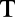 0,11,040,32Код ресурсаНаименование элемента затратЕд. изм.58-01-018-0158-01-018-0258-01-018-0358-01-018-0458-01-018-0511-100-22ЗАТРАТЫ ТРУДА РАБОЧИХСредний разряд работы 2,2чел.-ч45,765,1281,2695,69138,492Затраты труда машинистовчел.-ч0,180,280,50,781,12391.06.03-06091.14.02-001МАШИНЫ И МЕХАНИЗМЫЛебедки электрические тяговым усилием до 5,79 кН (0,59 т)Автомобили бортовые, грузоподъемность до 5тмаш.-чмаш.-ч0,230,180,390,280,630,50,870,781,561,12401.7.15.06-0111МАТЕРИАЛЫГвозди строительныет0,0010,0040,0010,0040,00111.1.03.05Доски необрезныемЗ0,81,33,25,211.1.03.01-0062Бруски обрезные хвойных пород (ель, сосна), естественной влажности, длина 2-6,5 м, ширина 20-90 мм, толщина 20-90 мм, сорт II Строительный мусормЗт1,272,111,032,111,72,83Код ресурсаНаименование элемента затратЕд. изм.58-01-019-0158-01-019-0258-01 -019-0358-01-019-0411-100-251-100-30ЗАТРАТЫ ТРУДА РАБОЧИХСредний разряд работы 2,5 Средний разряд работы 3,0чел.-ччел.-ч100,6386,7174,0181,72Затраты труда машинистовчел.-ч0,180,250,350,18391.06.06-04891.14.02-001МАШИ НЫ И М ЕХАНИЗМ ЫПодъемники одномачтовые, грузоподъемность до 500 кг, высота подъема 45 мАвтомобили бортовые, грузоподъемность до 5 тмаш.-чмаш.-ч0,130,050,180,070,250,10,130,054МАТЕРИАЛЫ01.7.15.06-0111Гвозди строительныет0,0020,0010,0010,00208.1.02.11-0001Поковки из квадратных заготовок, масса 1,5—4,5 кгт0,1170,11608.3.03.05-0001Проволока канатная оцинкованная, диаметр 2,6 ммт0,0060,00608.3.05.05Сталь листовая оцинкованнаят0,3050,2980,2940,298Строительный мусорт0,3650,3580,5940,358Код ресурсаНаименование элемента затратЕд. изм.58-01-019-0558-01-019-0611 -100-30ЗАТРАТЫ ТРУДА РАБОЧИХСредний разряд работы 3,0чел.-ч57,693,442Затраты труда машинистовчел.-ч0,180,63МАШИНЫ И МЕХАНИЗМЫ91.06.06-048Подъемники одномачтовые, грузоподъемность до 500 кг, высота подъема 45маш.-ч0,130,4291.14.02-001Автомобили бортовые, грузоподъемность до 5 тмаш.-ч0,050,184МАТЕРИАЛЫ01.7.15.06-0111Гвозди строительныет0,0010,00108.1.02.11-0001Поковки из квадратных заготовок, масса 1,5-4,5 кгт0,1170,23308.3.03.05-0001Проволока канатная оцинкованная, диаметр 2,6 ммт0,0060,01208.3.05.05Сталь листовая оцинкованнаят0,2980,592Строительный мусорт0,3580,712Код ресурсаНаименование элемента затратЕд. изм.58-01-020-0158-01-020-0258-01-020-0358-01-020-0458-01-020-0511-100-30ЗАТРАТЫ ТРУДА РАБОЧИХСредний разряд работы 3,0чел.-ч41,4163,2270,25113,2345,452Затраты труда машинистовчел.-ч0,120,20,250,420,08391 .06.06—04891.14.02-001МАШИНЫ И МЕХАНИЗМЫПодъемники одномачтовые, грузоподъемность до 500 кг, высота подъема 45 мАвтомобили бортовые, грузоподъемность до 5тмаш.-чмаш.-ч0,080,040,140,060,180,070,30,120,050,03401.7.15.06-0111МАТЕРИАЛЫГвозди строительныет0,0040,0040,0040,0020,00408.3.03.05—0001Проволока канатная оцинкованная, диаметр 2,6т0,0060,0060,012MM08.3.05.05Сталь листовая оцинкованнаят0,1840,3240,4120,740,09Строительный мусорт0,2240,330,4920,890,05Код ресурсаНаименование элемента затратЕд. изм.58-01-020-0658-01-020-0758-01-020-0811 -100-30ЗАТРАТЫ ТРУДА РАБОЧИХСредний разряд работы 3,0чел.-ч51,9776,4876,482Затраты труда машинистовчел.-ч0,080,080,1391.06.06-04891.14.02-001МАШИНЫ И МЕХАНИЗМЫПодъемники одномачтовые, грузоподъемность до 500 кг, высота подъема 45 мАвтомобили бортовые, грузоподъемность до 5 тмаш.-чмаш.-ч0,050,030,050,030,060,04401.7.15.06-011108.3.05.05MATEРИАЛЫГвозди строительныеСталь листовая оцинкованная Строительный мусорт т т0,010,090,050,0050,090,040,0050,110,17Код ресурсаНаименование элемента затратЕд. изм.58-0 1-021-0158-01-021-0211-100-25ЗАТРАТЫ ТРУДА РАБОЧИХСредний разряд работы 2,5чел.-ч18,65,22Затраты труда машинистовчел.-ч0,030,01391.14.02-001МАШИНЫ И МЕХАНИЗМЫАвтомобили бортовые, грузоподъемность до 5 тмаш.-ч0,030,01408.3.05.05МАТЕРИАЛЫСталь листовая оцинкованная Строительный мусорт т0,0520,0520,0150,015Код ресурсаНаименование элемента затратЕд. изм.58-01-022-0158-01-022-0211 -100-25ЗАТРАТЫ ТРУДА РАБОЧИХСредний разряд работы 2,5чел.-ч37,8212Затраты труда машинистовчел.-ч0,010,01391.14.02-001МАШИНЫ И МЕХАНИЗМЫАвтомобили бортовые, грузоподъемность до 5 тмаш.-ч0,010,01408.1.02.11-000108.3.03.05-0001МАТЕРИАЛЫПоковки из квадратных заготовок, масса 1,5-4,5 кг Проволока канатная оцинкованная, диаметр 2,6 мм Строительный мусорт т т0,0780,00040,0080,0780,00040,008Код ресурсаНаименование элемента затратЕд. изм.58-01-023-011ЗАТРАТЫ ТРУДА РАБОЧИХ1-100-30Средний разряд работы 3,0чел.-ч8,832Затраты труда машинистовчел.-ч0,043МАШИНЫ И МЕХАНИЗМЫ91.14.02-001Автомобили бортовые, грузоподъемность до 5 тмаш.-ч0,0491.17.04-233Аппараты сварочные для ручной дуговой сварки, сварочный ток до 350 Амаш.-ч0,54МАТЕРИАЛЫ01.2.03.03Мастики битумосодержащиет0,0601.7.07.29-0111Пакля смоляная пропитаннаякг0,4501.7.11.07-0227Электроды сварочные для сварки низколегированных и углеродистых сталей УОНИ 13/45, Э42А, диаметр 4-5 ммкг0,501 .7.19.04-0002Пластина резиновая рулонная вулканизированнаякг0,1101.7.20.08-0162Ткань мешочная, ширина 950 мм, поверхностная плотность 190 г/м210 м20,05204.1.02.05Смеси бетонные тяжелого бетонамЗ0,03208.3.05.05Сталь листовая оцинкованнаят0,00712.1.02.06-0012Рубероид кровельный РКК-350м217,2514.4.02.04-0142Краска масляная, готовая к применению, для наружных и внутренних работ, марка MA-кг10115, м	ия, сурик железный23.5.02.02-0008Трубы стальные электросварные прямошовные из стали марок Ст2, 10, наружныйм0,87диаметр 159 мм, толщина стенки 4,5 ммИзмеритель:100 м2Смена кровли из черепицы при добавлении нового материала:Код ресурсаКод ресурсаНаименование элемента затратНаименование элемента затратЕд. изм.Ед. изм.58-01-024-0158-01-024-0158-01-021-0258-01-021-0258-01-024-0358-01-024-0311-100-3511-100-35ЗАТРАТЫ ТРУДА РАБОЧИХСредний разряд работы 3,5ЗАТРАТЫ ТРУДА РАБОЧИХСредний разряд работы 3,5чел.-ччел.-ч149,34149,3417017029,9829,9822Затраты труда машинистовЗатраты труда машинистовчел.-ччел.-ч1,871,872,742,74391.06.06-04891.14.02-001391.06.06-04891.14.02-001МАШИНЫ И МЕХАНИЗМЫПодъемники одномачтовые, грузоподъемность до 500 кг, высота подъема 45 мАвтомобили бортовые, грузоподъемность до 5 тМАШИНЫ И МЕХАНИЗМЫПодъемники одномачтовые, грузоподъемность до 500 кг, высота подъема 45 мАвтомобили бортовые, грузоподъемность до 5 тмаш.-чмаш.-чмаш.-чмаш.-ч1,360,511,360,512,110,632,110,6344МАТЕРИАЛЫМАТЕРИАЛЫ01.1.02.07-001101.1.02.07-0011Добавка (фибра) из полипропиленового волокна армирующая дляДобавка (фибра) из полипропиленового волокна армирующая длякгкг1,351,351,351,35бетоновбетонов01.7.15.06-011101.7.15.06-0111Гвозди строительныеГвозди строительныетт0,0020,0020,0020,00204.3.01.09—001404.3.01.09—0014Раствор готовый кладочный, цементный, Ml00Раствор готовый кладочный, цементный, Ml00мЗмЗ0,270,270,270,2708.1.02.11-000108.1.02.11-0001Поковки из квадратных заготовок, масса 1,5-4,5 кгПоковки из квадратных заготовок, масса 1,5-4,5 кгтт0,0050,0050,0050,00508.3.05.0508.3.05.05Сталь листовая оцинкованнаяСталь листовая оцинкованнаятт0,030,030,030,0311.1.03.06-008011.1.03.06-0080Доска обрезная хвойных пород, естественной влажности, длина 2-Доска обрезная хвойных пород, естественной влажности, длина 2-мЗмЗ0,020,020,020,026,5 м, ширина 100-250 мм, толщина 44-50 мм, сорт IV6,5 м, ширина 100-250 мм, толщина 44-50 мм, сорт IV12.1.02.06-001212.1.02.06-0012Рубероид кровельный РКК-350Рубероид кровельный РКК-350м2м21111111112.1.03.0512.1.03.05ЧерепицаЧерепица1000 шт1000 штППППКод ресурсаНаименование элемента затратЕд. изм.58-01-58-01-58-01-Код ресурсаНаименование элемента затратЕд. изм.025-01025-02025-032Затраты труда машинистовчел.-ч0,20,51,33МАШИНЫ И МЕХАНИЗМЫ91.08.06-004Нарезчики швов самоходные, максимальная глубина резки 350 мм,маш.-ч0,20,51,3мощность 22 кВт (30 л.с.)4МАТЕРИАЛЫ01.7.17. 10-0001Фреза для нарезчикашт0,050,10,15Код ресурсаНаименование элемента затратЕд. изм.58-01-58-01-Код ресурсаНаименование элемента затратЕд. изм.026-010265-0211-100-441-100-43ЗАТРАТЫ ТРУДА РАБОЧИХСредний разряд работы  4,4Средний разряд работы  4,3чел.-ч1,461,813МАШИНЫ И МЕХАНИЗМЫ91.21.22-041Инфракрасные нагреватели мягкой кровлимаш.-ч0,330,334МАТЕРИАЛЫ01.2.01.02-0042Битум нефтяной строительный кровельный БИК-90/30т0,0060,00801.2.03.07Эмульсия битумнаят0,00350,003512.1.02.06-0012Рубероид кровельный РКК-350м21,612,72Код ресурсаНаименование элемента затратЕд. изм.58-01-027-0111-100-44ЗАТРАТЫ ТРУДА РАБОЧИХСредний разряд работы 4,4чел.-ч1,08391.21.22-041МАШИНЫ И МЕХАНИЗМЫИнфракрасные нагреватели мягкой кровлимаш.-ч0,094МАТЕРИАЛЫ01.2.01.02-0041Битум нефтяной строительный кровельный БИК-45/190, БИК-40/180т0,002301.3.04.02-0004Масло дизельное моторное M- l0ДMкг2,512.1.02.06-0022Рубероид кровельный РКП-350м20,05Код ресурсаНаименование элемента затратЕд. изм.58-01-028-0111-100-25ЗАТРАТЫ ТРУДА РАБОЧИХСредний разряд работы 2,5чел.-ч41,852Затраты труда машинистовчел.-ч0,193МАШИНЫ И МЕХАНИЗМЫ91.06.06-046Подъемники одномачтовые, грузоподъемность до 500 кг, высота подъема 25 ммаш.-ч0,194МАТЕРИАЛЫ01.2.03.03Мастика герметизирующаякг1001.2.03.05Праймеркг26001.2.03.03-0122Мастика битумно-полимерная гидроизоляционная, кровельная, для строительныхкг140конструкций и устройства (ремонта) кровли, холодная, готовая к применению,диапазон температур от -20 до +40 °С, прочность сцепления с металлом/бетоном неменее 0,9/0,6 MПa, расход для гидроизоляции/устройства кровли 2,5-3,5/3,8-5,7 кг/м2при толщине слоя покрытия 2 мм01.7.03.04-0001ЭлектроэнергиякВт-ч3,66312.1.02.06-0022Рубероид кровельный РКП-350м239,8112.1.02.10Материалы рулонные кровельныем2111,1114.1.04.02-0001Клей марка 88-НПкг2,5914.5.09.11-0102Уайт-спириткг10Код ресурсаНаименование элемента затратЕд. изм.58-01-029-0158-01-029-0211-100-30ЗАТРАТЫ ТРУДА РАБОЧИХСредний разряд работы 3,0чел.-ч56,4618,642Затраты труда машинистовчел.-ч46,4529,73МАШИНЫ И МЕХАНИЗМЫ91.05.05-016Краны на автомобильном ходу, грузоподъемность 25 тмаш.-ч0,5591.14.02-001Автомобили бортовые, грузоподъемность до 5 тмаш.-ч0,5591.21.22-042Аппараты для переработки битумосодержащих материаловмаш.-ч2,52,591.21.22-051Аппараты для снятия и измельчения старых дефектных рубероидных ковровмаш.-ч15,191.21.22-444Установки для приготовления горячей рубероидной массымаш.-ч44,829,7401.2.03.03-012101.3.04.02-0004МАТЕРИАЛЫМастика битумно-полимерная гидроизоляционная, кровельная, для строительных конструкций и устройства (ремонта) кровли, горячая, диапазон температур от -20 до +40 °С, прочность сцепления с металлом/бетоном 0,25- 1,0/0,2-0,8 MПaМасло дизельное моторное М-10ДМкгкг2144,82144,8Код ресурсаНаименование элемента затратЕд. изм.58-01-030-0111-100-35ЗАТРАТЫ ТРУДА РАБОЧИХСредний разряд работы 3,5чел.-ч2,82391.10. 11-523МАШИНЫ И МЕХАНИЗМЫДетекторы обнаружения течи на плоских поверхностях методом векторного картирования, производительность по площади до 50 м2/часмаш.-ч1,4401.7.03.01-0001МАТЕРИАЛЫВодамЗ0,3959Код ресурсаНаименование элемента затратЕд. изм.58-01-031-0158-01 -031-0211-100-341-100-35ЗАТРАТЫ ТРУДА РАБОЧИХСредний разряд работы 3,4 Средний разряд работы 3,5чел.-ччел.-ч23,7136,682Затраты труда машинистовчел.-ч0,92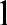 3МАШИНЫ И МЕХАНИЗМЫ91.06.06-045Подъемники одномачтовые, грузоподъемность до 500 кг, высота подъема 15маш.-ч0,090,191.14.02-001Автомобили бортовые, грузоподъемность до 5 тмаш.-ч0,830,94МАТЕРИАЛЫ01.2.03.03Мастики битумосодержащиет0,4201.3.01.01-0002Бензин автомобильный АИ-98, АИ—95Т0,06601.3.02.09-0022Пропан-бутан смесь техническаякг17,912.1.02.07Гидростеклоизолм211012.2.03.11Ткани и холсты стеклянныем212714.5.04.01-0111Мастика бутилкаучуковая герметизирующая вязкоэластичная, наносится накГ0,055сухую и влажную поверхность14.5.07.01-0014Пудра алюминиевая ПfI-2т0,0037Код ресурсаНаименование элемента затратЕд. изм.58-01-032-0158-01-032-0258-01-032-0358-01-032-0411-100-41ЗАТРАТЫ ТРУДА РАБОЧИХСредний разряд работы 4,1чел.-ч6,846,8410,6516,982Затраты труда машинистовчел.-ч0,010,010,010,01391.14.02-001МАШИНЫ И МЕХАНИЗМЫАвтомобили бортовые, грузоподъемность до 5 тмаш.-ч0,010,010,010,01401.7.15.06-0111МАТЕРИАЛЫГвозди строительныет0,0010,0010,0010,00108.1.02.11-002308.1.02.25-0012Поковки простые строительные (скобы, закрепы, хомуты), масса до 1,6 кгМонтажные соединения металлическиетт0,00070,000660,00120,001180,00060,000620,00080,0008411.1.03.01-0061Бруски обрезные хвойных пород (ель, сосна),естественной влажности, длина 2-6,5 м, ширина 20-90 мм, толщина 20-90 мм, сорт IмЗ0,070,0711.1.03.05-006411.1.03.05-0065Доска необрезная хвойных пород, естественной влажности, длина 2-6,5 м, ширина 100-250, толщина 30- 50 мм, сорт IIДоска необрезная хвойных пород, естественнойвлажности, длина 2-6,5 м, ширина 100-250, толщина 30- 50 мм, сорт IIIмЗмЗ0,0470,0470,014Строительный мусорт0,0320,0510,0350,061Код ресурсаНаименование элемента затратНаименование элемента затратНаименование элемента затратЕд. изм.Ед. изм.58-01-032-0158-01-032-0211-100-41ЗАТРАТЫ ТРУДА РАБОЧИХСредний разряд работы 4,1ЗАТРАТЫ ТРУДА РАБОЧИХСредний разряд работы 4,1ЗАТРАТЫ ТРУДА РАБОЧИХСредний разряд работы 4,1чел.-ччел.-ч207,8401.7.15.02-008201.7.15.06-0111401.7.15.02-008201.7.15.06-0111401.7.15.02-008201.7.15.06-0111401.7.15.02-008201.7.15.06-0111МАТЕРИАЛЫБолты стальные с шестигранной головкой, диаметр резьбы М8 (М10, М12, М14), длина 16-160 ммГвозди строительныеМАТЕРИАЛЫБолты стальные с шестигранной головкой, диаметр резьбы М8 (М10, М12, М14), длина 16-160 ммГвозди строительныетт0,0080,001511.1.03.05-006411.1.03.05-006411.1.03.05-006411.1.03.05-0064Доска необрезная хвойных пород, естественной влажности, длина 2-6,5 м, ширина 100-250, толщина 30-50 мм, сорт IIДоска необрезная хвойных пород, естественной влажности, длина 2-6,5 м, ширина 100-250, толщина 30-50 мм, сорт IIДоска необрезная хвойных пород, естественной влажности, длина 2-6,5 м, ширина 100-250, толщина 30-50 мм, сорт IIмЗ0,060,06Код ресурсаНаименование элемента затратЕд. изм.58-01-033-0158-01-033-0258-01-033-0358-01-033-0458-01-033-051ЗАТРАТЫ ТРУДА РАБОЧИХ1-100-30Средний разряд работы 3,0чел.-ч33,71-100-28Средний разряд работы 2,8чел.-ч21,5121,251-100-30Средний разряд работы 3,0чел.-ч26,121-100-28Средний разряд работы 2,8чел.-ч48,162Затраты труда машинистовчел.-ч0,150,120,180,090,2391.06.06-04891.14.02-001МАШИНЫ И МЕХАНИЗМЫПодъемники одномачтовые, грузоподъемность до 500 кг, высота подъема 45 мАвтомобили бортовые, грузоподъемность до 5тмаш.-чмаш.-ч0,10,050,080,040,130,050,060,030,140,064МАТЕРИАЛЫ01.7.15.06-0111Гвозди строительныет0,0020,0020,0030,0020,00408.1.02.25-0012Монтажные соединения металлическиет0,0660,160,07808.1.02.25-0061Кляммеры стальные оцинкованные КЛ1,l000шт0,20,20,2толщина крепления до 5 мм, толщина 0,5 мм08.3.03.05Проволока стальная низкоуглеродистаякг11разного назначения оцинкованная диаметром2,5 мм08.3.05.05-0053Сталь листовая оцинкованная, толщина 0,7 ммт0,3110,3060,3060,2110,544Код ресурсаНаименование элемента затратЕд. изм.58-01-033-0658-01-033-0758-01-033-0858-01-033-0958-01-033-1011-100-281-100-30ЗАТРАТЫ ТРУДА РАБОЧИХСредний разряд работы 2,8Средний разряд работы 3,0чел.-ччел.-ч14,4510,1614,7839,623,182Затраты труда машинистовчел.-ч0,130,140,10,180,06391.06.06-04891.14.02-001МАШИНЫ И МЕХАНИЗМЫПодъемники одномачтовые, грузоподъемность до 500 кг, высота подъема 45 мАвтомобили бортовые, грузоподъемность до 5Тмаш.-чмаш.-ч0,090,040,10,040,070,030,130,050,040,024МАТЕРИАЛЫ01.7.15.06-0111Гвозди строительныет0,0010,0010,0010,0010,00208.1.02.25-0012Монтажные соединения металлическиет0,1270,13608.3.03.05Проволока стальная низкоуглеродистаякг2разного назначения оцинкованная диаметром2,5 мм08.3.05.05-0053Сталь листовая оцинкованная, толщина 0,7 ммт0,2770,3010,3140,4350,188808.3.07.01Прокат горячекатаный полосовойт0,117Код ресурсаКод ресурсаНаименование элемента затратНаименование элемента затратНаименование элемента затратЕд. изм.58-01-033-1158-01-033-1158-01-033-1258-01-033-1211-100-281-100-3011-100-281-100-30ЗАТРАТЫ ТРУДА РАБОЧИХСредний разряд работы 2,8Средний разряд работы 3,0ЗАТРАТЫ ТРУДА РАБОЧИХСредний разряд работы 2,8Средний разряд работы 3,0ЗАТРАТЫ ТРУДА РАБОЧИХСредний разряд работы 2,8Средний разряд работы 3,0чел.-ччел.-ч3,163,165,885,8822Затраты труда машинистовчел.-ччел.-ччел.-ч0,020,020,010,01391.06.06-048391.06.06-048МАШИНЫ И МЕХАНИЗМЫПодъемники одномачтовые, грузоподъемность до 500 кг, высота подъема 45маш.-чмаш.-чмаш.-ч0,020,020,010,0144МАТЕРИАЛЫ01.7.15.06-011101.7.15.06-0111Гвозди строительныеттт0,000470,0004701.7.19.06-000501.7.19.06-0005Прокладка уплотнительная ПPП, диаметр 40 ммммм0,4030,40308.1.02.25-001208.1.02.25-0012Монтажные соединения металлическиеттт0,0020,00208.3.03.0508.3.03.05Проволока стальная низкоуглеродистая разного назначения оцинкованнаякгкгкг0,0290,029диаметром 2,5 мм08.3.05.05-005308.3.05.05-0053Сталь листовая оцинкованная, толщина 0,7 ммттт0,04540,045408.3.05.05-005408.3.05.05-0054Сталь листовая оцинкованная, толщина 0,8 мм0,006230,0062314.5.01.11-040114.5.01.11-0401Герметик нетвердеющий из синтетических каучуков, наполнителей иттт0,0060,006пластификаторов для герметизации стыков наружных стен зданий исооруженийКод ресурсаНаименование элемента затратЕд. изм.58-01-034-0258-01-034-0311-100-40ЗАТРАТЫ ТРУДА РАБОЧИХСредний разряд работы 4,0чел.-ч44,4472,792Затраты труда машинистовчел.-ч14,830,033МАШИНЫ И М ЕХАНИЗМ Ы91.06.06-048Подъемники одномачтовые, грузоподъемность до 500 кг, высота подъема 45маш.-ч14,891.06.09-021Люльки одноместные самоподъемные, грузоподъемность 120 кгмаш.-ч35,991.14.02-001Автомобили бортовые, грузоподъемность до 5 тмаш.-ч0,030,034МАТЕРИАЛЫ08.1.02.01ВоронкиштПП08.1.02.11-0023Поковки простые строительные (скобы, закрепы, хомуты), масса до 1,6 кгт0,0950,095Код ресурсаНаименование элемента затратЕд. изм.58-01-035-0158-01-035-0211-100-20ЗАТРАТЫ ТРУДА РАБОЧИХСредний разряд работы 2,0чел.-ч16,0218,962Затраты труда машинистовчел.-ч0,590,58391.06.05-05691.06.06-048МАШИНЫ И МЕХАНИЗМЫПогрузчики одноковшовые универсальные фронтальные пневмоколесные, номинальная вместимость основного ковша 1,1 мЗ, грузоподъемность 2 т Подъемники одномачтовые, грузоподъемность до 500 кг, высота подъема 45маш.-чмаш.-ч0,180,410,170,414МАТЕРИАЛЫ01.7.03.04-0001ЭлектроэнергиикВт-ч0,736Строительный мусорт4,276,32Код ресурсаНаименование элемента затратЕд. изм.58-01-036-0158-01-036-0258-01-036-0358-01-036-041ЗАТРАТЫ ТРУДА РАБОЧИХ1 -100-32Средний разряд работы 3,2чел.-ч2,432,261- 100-24Средний разряд работы 2,4чел.-ч1 67,441-100-30Средний разряд работы 3,0чел.-ч0,132Затраты труда машинистовчел.-ч1,143МАШИНЫ И МЕХАНИЗМЫКраны на автомобильном ходу, грузоподъемность 16 т Лебедки электрические тяговым усилием до 5,79 кН (0,59)Автомобили бортовые, грузоподъемность до 5 т91.05.05-015МАШИНЫ И МЕХАНИЗМЫКраны на автомобильном ходу, грузоподъемность 16 т Лебедки электрические тяговым усилием до 5,79 кН (0,59)Автомобили бортовые, грузоподъемность до 5 тмаш.-ч0,3791.06.03-060МАШИНЫ И МЕХАНИЗМЫКраны на автомобильном ходу, грузоподъемность 16 т Лебедки электрические тяговым усилием до 5,79 кН (0,59)Автомобили бортовые, грузоподъемность до 5 тмаш.-ч0,891.14.02-001МАШИНЫ И МЕХАНИЗМЫКраны на автомобильном ходу, грузоподъемность 16 т Лебедки электрические тяговым усилием до 5,79 кН (0,59)Автомобили бортовые, грузоподъемность до 5 тмаш.-ч0,0010,0010,44МАТЕРИАЛЫ01.7.15.06-0021Гвозди стальные оцинкованные толевые, диаметр 2-3 мм,кг2,42длина 20-40 мм01.7.15.06-0111Гвозди строительныет0,00020,00020,005701.7.15.08-0021Заклепки стальные с полукруглой головкой, диаметр 4т0,000010,00001мм, длина 5 мм08.1.02.25-0082Костыль стальной Т-образный кровельный, размерышт140100x400x4 мм, толщина полосы 40 мм08.3.05.05Сталь листовая оцинкованнаят0,00080,000408.3.05.05-0053Сталь листовая оцинкованная, толщина 0,7 ммт0,8111.1.03.06-0072Доска обрезная хвойных пород, естественной влажности,мЗ1,79длина 2-6,5 м, ширина 100-250 мм, толщина 25 мм, сортIV12.1.03.10-0007Скобка для крепления фартука свеса водосточнойIT150системы, окрашенная14.4.02.04-0175Краска масляная, готовая к применению, для наружных ит0,000010,00001внутренних работ, марка MA-15, сурик железный14.5.04.07-0012Мастика тиоколовая двухкомпонентная, строительногокг21,32назначения, холодного отвержденияСтроительный мусорт1,670,00004Код ресурсаНаименование элемента затратЕд. изм.58-01-037-0111-100-37ЗАТРАТЫ ТРУДА РАБОЧИХСредний разряд работы 3,7чел.-ч13,34МАТЕРИАЛЫ01.7.07.29-0111Пакля смоляная пропитаннаякг2204.3.01.09-0013Раствор готовый кладочный, цементный, М75мЗ0,04Строительный мусорт0,06